个人简介：侯万钧（1980- ）男， 2011年毕业于河北工程大学获硕士学位，研究生学历；2005-2006年于清华大学建筑物理实验室访学；现为天津大学博士生；河北省建筑节能评审专家。在《装饰》、《重庆大学学报》、《应用声学》等国内外核心期刊发表文章数十篇；承担多项省部级课题，并与天津大学、清华大学、首尔大学、邯郸市规划局等合作完成多项横向课题；获得中国照明学会中照照明奖一等奖一项，河北省工程勘察设计奖一等奖一项。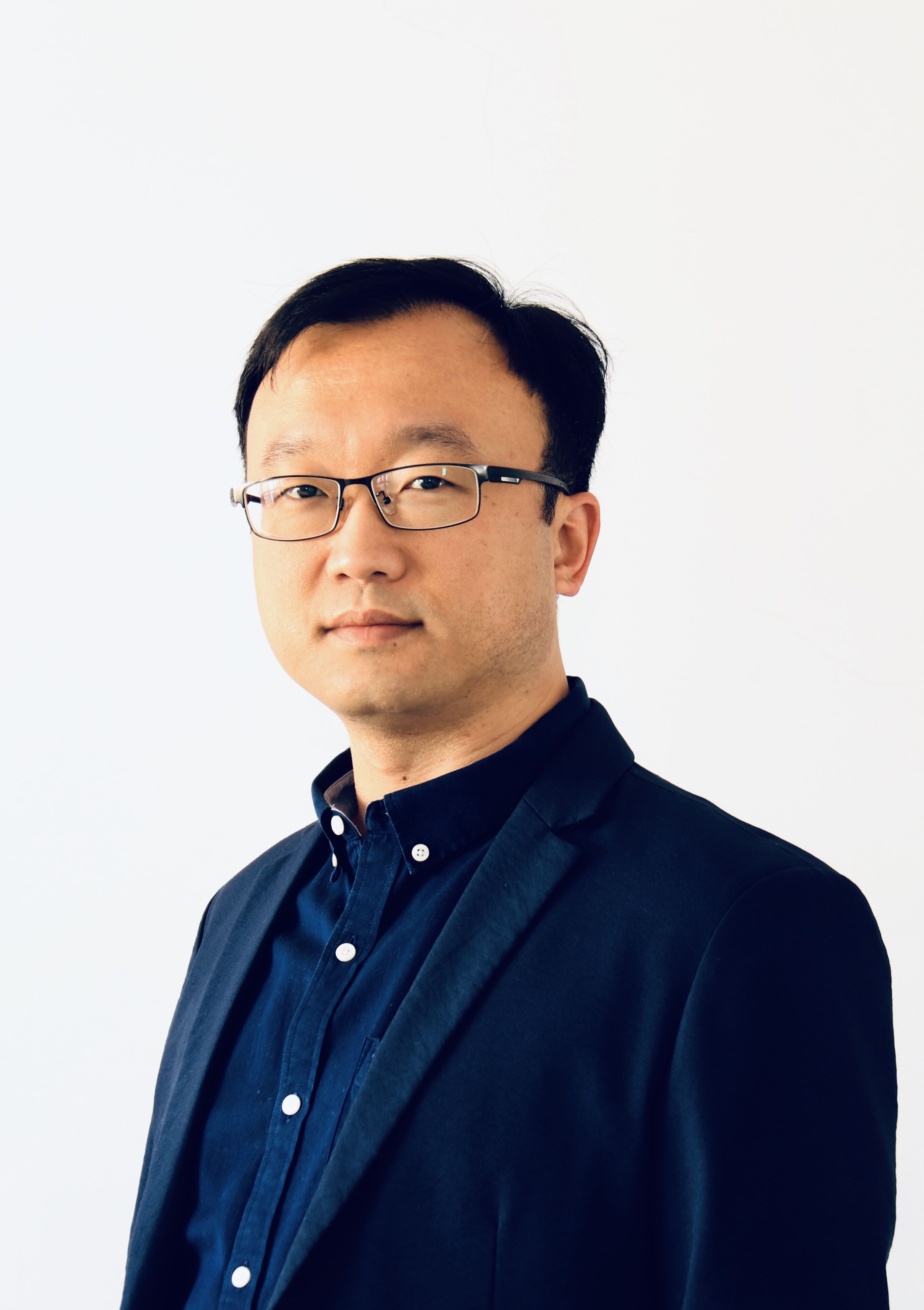 研究方向：绿色建筑设计与技术集成；建筑声环境